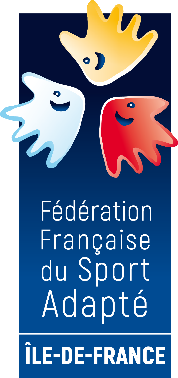 Fiche d’inscription CHAMPIONNAT REGIONAL PARA TENNIS ADAPTE IDF 2021-2022Jeudi 21 avril 2022 Modalités d’inscription :Pour pouvoir participer au Championnat, les sportifs doivent avoir :Un certificat médical de non contre-indication à la pratique du tennis sport adapté en compétition,Une licence compétitive FFSA pour la saison 2021-2022 avec la classification à jour,Le règlement sportif est celui de la Fédération Française du Sport Adapté (disponible sur le site internet de la FFSA)Pour la compétition, les sportifs devront avoir une tenue de sport et leur raquette.Merci de compléter la fiche d’inscription et de l’envoyer dûment remplie à l’adresse suivante : delphine.touvet@sportadapte.fr avant le 19 avril.Rendez-vous jeudi 21 Avril à 9h00 !Merci de renseigner les informations ci-dessous : Association / Club : …………………………………………………………………… N° d’affiliation : ………………………….. Tel : ………………………………….. Email : ……………………………………………………… Adresse : ………………………………………………………………………….. Nom et prénom des accompagnateurs : …………………………………………………………………… NOMPRENOMSEXEDATE DE NAISSANCEN° LICENCECLASSIFICATION(AB, BC, CD)